                           NOTE:  Anyone requiring special accommodations due to disability should contactthe Planning & Zoning Office at (203) 431-2766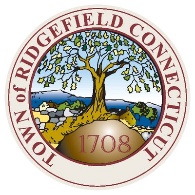 TOWN OF RIDGEFIELDPLANNING AND ZONING COMMISSIONAGENDA Policy: “Planning & Zoning Commission meetings will be conducted under Roberts Rules of Order and all participants are expected to conduct themselves with dignity and treat all those present with respect, empathy and civility.”Tuesday, December 13, 2022	          	            First Floor Conference Room, Town Hall Annex7:00 PM						66 Prospect Street, Ridgefield, CTPlease note that this will be a hybrid meeting, held in accordance with PA 21-2, JSS, Sec 149.  Participants may choose to attend in person at the venue noted above, or via Zoom webinar.Register in advance for this webinar:https://us02web.zoom.us/webinar/register/WN_Gvi2sj9USQeQsjGFOUhRlgAfter registering, you will receive a confirmation email containing information about joining the webinar. The email is sent from an account used for sending messages only. Do not reply to that email.Please contact departments instead.CALL TO ORDERDistribution of agenda & previous minutes: Correspondence | Ridgefield CTApproval of agendaOLD/CONTINUED BUSINESSNEW BUSINESSElection of Officers 2023 P&Z Calendar   REF-22-7:   8-24 for Purchase of Open SpaceApproval of Minutes. 3.4.1 Regular Meeting – November 22, 2022ADJOURNFOOTNOTES:RZR = Town of Ridgefield Zoning RegulationsCGS = Connecticut General Statutes